Publicado en Madrid el 14/10/2019 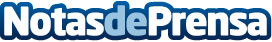 Tratamiento y Enfermedades estima que se podría prevenir hasta el 50% de los ictusEn torno a la mitad de los casos de ictus que se dan en el mundo podrían prevenirse si los pacientes se sometieran a pruebas pertinentes para ello, manifiesta Tratamiento y EnfermedadesDatos de contacto:Tratamiento y Enfermedades91 005 21 34Nota de prensa publicada en: https://www.notasdeprensa.es/tratamiento-y-enfermedades-estima-que-se Categorias: Medicina Industria Farmacéutica http://www.notasdeprensa.es